Wyvern钛宝石再生放大器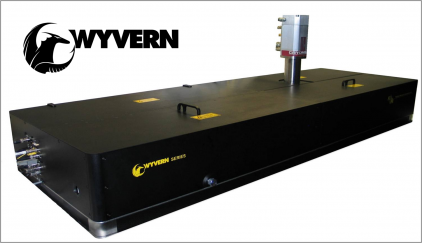 KMLabs公司的Wyvern系列再生放大器是一套完整的、单箱激光系统，包括钛宝石激光振荡器、再生放大器、泵浦源都封装在一个箱子里。Wyvern的短脉冲、高能量 、优异的空间轮廓等特点非常适合非线性光学应用，例如，产生高效的白光。Wyvern系列再生放大器使用了DPA(Down chirped pulse amplification)专利技术，这是全球首次将这一技术用于商业激光器系统。与CPA(chirped pulse amplification)技术相比，DPA技术具有更多的优势：1、DPA比传统CPA的效率高45%2、DPA比传统CPA更容易准直和维护3、DPA比传统CPA的前期及后期花费更少4、DPA有更优质的模式质量5、DPA更少收到空间啁啾的影响6、DPA比传统CPA更紧凑应用：光谱学材料研究泵浦探针超快成像中红外到极紫外研究型号Wyvern-7Wyvern-20Wyvern-50Wyvern-1000重复频率250KHz500KHz50KHz10KHz能量（200KHz）3uJ5uJ--能量（100KHz）7uJ20uJ--能量（50KHz）7uJ20uJ240uJ-能量（30KHz）--400uJ-能量（1KHz）---5mJ脉宽<50fs<50fs<45fs<45fs光斑大小8mm8mm10mm15mm光束质量M2<1.3偏振态水平偏振，>500：1功率稳定性<1% RMS长时间稳定性<1% RMS